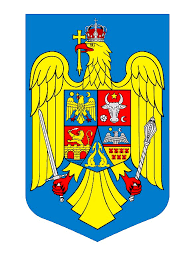 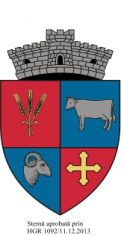 CUCERDEA, nr. 329, jud. MURES, 547190, tel./fax: 0265-457198, tel. 0265-457144, e-mail: cucerdea@cjmures.ro , web: www.e-comune.ro/primaria-cucerdea-msH O T Ă R Â R E A  nr. ______privind aprobarea decontării contravalorii cheltuielilor  de transport pentru funcționarii publici și personalul contractual din cadrul Primariei Comunei Cucerdea, județul MureșConsiliul Local al comunei Cucerdea, judetul Mureș, întrunit în ședință ordinară din data de ___________ 2024,             Având în vedere: - Referatul de aprobare nr. 7162 din 06.12.2023 al proiectului de hotărâre prin care se propune aprobarea decontării contravalorii cheltuielilor  de transport pentru funcționarii publici și personalul contractual din cadrul Primariei Comunei Cucerdea, județul Mureș și Raportul de specialitate întocmit de Compartimentul financiar contabil, impozite și taxe locale din cadrul Aparatului de Specialitate al Primarului Comunei Cucerdea înregistrat sub nr. 7163 din 06.12.2023,              - Rapoartele de avizare ale comisiilor de specialitate nr. 1, 2 și 3 înregistrate sub nr. ____, ____ și ____/ ___._____.2024,	În conformitate cu prevederile art. 7 din Legea nr. 52/2003 privind transparenţa decizională în administraţia publică, republicată cu modificările și completările ulterioare,                În temeiul prevederilor Legii nr. 24/2000 privind normele de tehnică legislativă pentru elaborarea actelor normative, republicată şi actualizată art. 111 din Legea nr. 153/2017 privind salarizarea personalului plătit din fonduri publice, cu modificările și completările ulterioare,  ale Legii nr. 273/2006 privind finanţele publice locale,  Proiectului de Hotărâre de Guvern privind aprobarea modalității de decontare a cheltuielilor de transport, pentru funcţionarii publici şi personalul contractual din cadrul familiei ocupaţionale «Administraţie» din aparatul de specialitate al primarilor comunelor şi al instituţiilor şi serviciilor publice de interes local, înfiinţate în subordinea, coordonarea sau sub autoritatea consiliilor locale din commune, art. 87, art. 88, art. 95 alin. (2), art. 96, art. 98, art. 105 alin. (1), art. 106 alin. (3), art. 129 alin. (12), art. 139 alin. (5), art. 198, art. 199, art. 200, art. 417 alin. (3) din OUG 57/2019 privind Codul administrativ, cu modificările și completările ulterioare,H O T Ă R Ă Ș T E:Art. 1.  Se aprobă  decontarea contravalorii cheltuielilor  de transport pentru funcționarii publici și personalul contractual din cadrul Primariei Comunei Cucerdea, județul Mureș.  Art. 2.  Se aprobă Regulamentul privind modalitatea de decontare a cheltuielilor de transport pentru funcţionarii publici şi personalul contractual din cadrul Primariei Comunei Cucerdea, județul Mureș,  conform anexei care face parte din prezenta hotarare. Art. 3. Primarul Comunei Cucerdea, prin Compartimentul financiar contabil, impozite și taxe locale din subordinea sa,va asigura ducerea la îndeplinire a prevederilor prezentei hotărâri cu respectarea dispoziţiilor din actele normative în materie.Art. 4. Secretarul general al Comunei Cucerdea are responsabilitatea comunicării prezentei hotărâri Primarului Comunei Cucerdea, Instituţiei Prefectului Judeţului Mureș, Compartimentului financiar contabil, impozite și taxe locale şi se aduce la cunoştinţă publică prin publicarea acesteia pe pagina de internet www.e-comune.ro/primaria-cucerdea-ms.ro.     PH nr. _____/2024                      Initiator,                                                          	Avizat pentru legalitate,            Primar MORAR VASILE                                	     	     Secretar General  Sabău Carmen-GeorgetaCUCERDEA, nr. 329, jud. MURES, 547190, tel./fax: 0265-457198, tel. 0265-457144, e-mail: cucerdea@cjmures.ro , web: www.e-comune.ro/primaria-cucerdea-msH O T Ă R Â R E A  nr. ______privind aprobarea Raportului privind activitatea desfășurată de asistenții personali ai persoanelor cu handicap grav pe semestrul II al anului 2023Consiliul Local al comunei Cucerdea, judetul Mureș, întrunit în ședință ordinară din data de 25 ianuarie 2024,             Având în vedere: - Referatul de aprobare nr. 56 din 04.01.2024 al proiectului de hotărâre prin care se propune aprobarea Raportului privind activitatea desfășurată de asistenții personali ai persoanelor cu handicap grav pe semestrul II al anului 2023 și Raportul de specialitate întocmit de persoana cu atruibuții de asistență socială în cadrul aparatului de specialitate al primarului comunei Cucerdea, înregistrat sub nr. 57 din 04.01.2024,              - Rapoartele de avizare ale comisiilor de specialitate nr. 1, 2 și 3 înregistrate sub nr. ____, ____ și ____/ ___.01.2024,           În conformitate cu prevederile prevederile art. 40 alin.(2) din Legea nr.448/2006 privind protecţia şi promovarea drepturilor persoanelor cu handicap, republicată, cu modificările și completările ulterioare, art.29 alin.(1) din HG.nr.268/2007 pentru aprobarea Normelor metodologice de aplicare a prevederilor Legii nr. 448/2006 privind protecţia şi promovarea drepturilor persoanelor cu handicap, cu modificările și completările ulterioare,  În temeiul prevederilor Legii nr. 24/2000 privind normele de tehnică legislativă pentru elaborarea actelor normative, republicată şi actualizată, art 129 alin. (2) lit. „d”, alin. (7) lt. „b”,  art. 196 alin. (1) lit. „a” şi art. 200 din OUG 57/2019 privind Codul administrativ, cu modificările și completările ulterioare,H O T Ă R Ă Ș T E:Art. 1.  Se aprobă Raportul privind activitatea desfășurată de asistenții personali ai persoanelor cu handicap grav pe semestrul II al anului 2023, conform anexei care face parte integrantă din prezenta hotărâre.Art. 2. Primarul Comunei Cucerdea, va asigura ducerea la îndeplinire a prevederilor prezentei hotărâri cu respectarea dispoziţiilor din actele normative în materie.Art. 3. Secretarul general al Comunei Cucerdea are responsabilitatea comunicării prezentei hotărâri Primarului Comunei Cucerdea, Instituţiei Prefectului-Judeţul Mureș, persoanei cu atruibuții de asistență socială, DGASPC Mures spre informare, şi se aduce la cunoştinţă publică prin publicarea acesteia pe pagina de internet www.e-comune.ro/primaria-cucerdea-ms.ro.     PH nr. _____/2024                      Initiator,                                                          		Avizat pentru legalitate,            Primar MORAR VASILE                                	     	       Secretar General   Sabău Carmen-GeorgetaCUCERDEA, nr. 329, jud. MURES, 547190, tel./fax: 0265-457198, tel. 0265-457144, e-mail: cucerdea@cjmures.ro , web: www.e-comune.ro/primaria-cucerdea-msH O T Ă R Â R E A  nr. ______privind aprobarea închirierii unei suprafețe de 9 mp., parte din terenul intravilan înscris în CF 52575 Cucerdea aparținând domeniului public al comunei Cucerdea, către SC RDS & RCS SA în vederea amplasării unui container de telecomunicații, necesar instalării, exploatării și întreținerii unor echipamente de telecomunicații	Consiliul Local al comunei Cucerdea, judetul Mureș, întrunit în ședință ordinară din data de ____ ianuarie 2024,             Având în vedere:-  Referatul de aprobare nr. 153 din 09.01.2024 al proiectului de hotărâre prin care se propune aprobarea închirierii unei suprafețe de 9 mp., parte din terenul intravilan înscris în CF 52575 Cucerdea aparținând domeniului public al comunei Cucerdea, către SC RDS & RCS SA în vederea amplasării unui container de telecomunicații, necesar instalării, exploatării și întreținerii unor echipamente de telecomunicații și Raportul de specialitate întocmit de Secretarul general al Comunei Cucerdea înregistrat sub nr. 154 din 09.01.2024,           - Rapoartele de avizare ale comisiilor de specialitate nr. 1, 2 și 3 înregistrate sub nr. ____, ___ și ____/ ___.01.2024,	Văzând adresa SC RCS&RDS SA înregistrată la Primăria comunei Cucerdea sub nr. 7.586/28.12.2023,	Ținând seama de prevederile art. 554 alin. (1), art. 1777 și urm. din Legea nr. 287/2009 privind Codul civil; Legea nr. 159/2016 privind regimul infrastructurii fizice a reţelelor de comunicaţii electronice, precum şi pentru stabilirea unor măsuri pentru reducerea costului instalării reţelelor de comunicaţii electronice, cu modificările și completările ulterioareÎn temeiul prevederilor Legii nr. 24/2000 privind normele de tehnică legislativă pentru elaborarea actelor normative, republicată şi actualizată, art. 108, art. 129 alin. (2) lit. „c”, art. 139, art. 196, art. 200, art. 332  din OUG nr. 57/2019 privind Codul administrativ, cu modificările şi completările ulterioare,HOTĂRĂŞTEArt. 1. (1) Se aprobă închirierea unei suprafețe de 9 mp., parte din terenul intravilan înscris în CF 52575 Cucerdea aparținând domeniului public al comunei Cucerdea, către SC RDS & RCS SA în vederea amplasării unui container de telecomunicații, necesar instalării, exploatării și întreținerii unor echipamente de telecomunicații.(2) Perioada de închiriere este de 15 ani de la data semnării contractului, cu posibilitatea de prelungire prin act adițional.(3) Prețul închirierii este de 270 lei/an care va fi actualizat anual, cu indicele de inflație, stabilit de Institutul Naţional de Statistică..	Art. 2. Se aprobă contractul cadru de închiriere, conform anexei care face parte integrantă din prezenta hotărâre.Art. 3. Se împuternicește Primarul comunei Cucerdea pentru semnarea contractului de închiriere și luarea măsurilor necesare  pentru ducerea la îndeplinire a prevederilor prezentei hotărâri. 	Art. 4. Secretarul general al Comunei Cucerdea are responsabilitatea comunicării prezentei hotărâri Primarului Comunei Cucerdea, Instituţiei Prefectului-Judeţul Mureș, Compartimentului financiar contabil, impozite și taxe locale, SC RDS & RCS SA şi se aduce la cunoştinţă publică prin publicarea acesteia pe pagina de internet: www.e-comune.ro/primaria-cucerdea-ms.ro.        PH nr. _____/2024                         Initiator,                                                          		Avizat pentru legalitate,            Primar MORAR VASILE                                	     	      	        Secretar general          Sabău Carmen-GeorgetaCUCERDEA, nr. 329, jud. MURES, 547190, tel./fax: 0265-457198, tel. 0265-457144, e-mail: cucerdea@cjmures.ro , web: www.e-comune.ro/primaria-cucerdea-msH O T Ă R Â R E A  nr. ______privind modificarea Anexei la Hotărârea Consiliului Local nr. 67 din 23 noiembrie 2023 privind stabilirea impozitelor și taxelor locale la nivelul comunei Cucerdea pentru anul 2024Consiliul Local al comunei Cucerdea, judetul Mureș, întrunit în ședință ordinară din data de 25 ianuarie 2024,             Având în vedere: - Referatul de aprobare nr. 159/09.01.2024 al proiectului de hotărâre prin care se propune modificarea Anexei la Hotărârea Consiliului Local nr. 67 din 23 noiembrie 2023 privind stabilirea impozitelor și taxelor locale la nivelul comunei Cucerdea pentru anul 2024 și Raportul de specialitate întocmit de Compartimentul financiar contabil, impozite și taxe locale din cadrul Aparatului de Specialitate al Primarului Comunei Cucerdea înregistrat sub nr. 160/09.01.2024,            - Rapoartele de avizare ale comisiilor de specialitate nr. 1, 2 și 3 înregistrate sub nr. ____, ____ și ____/ ___.____.2023, 	-adresa nr. 15689/09.01.2024 a Inatituției Prefectului – Județul Mureș, înregistrată la Primăria comunei Cucerdea sub nr. 143/09.01.2024Anunțul nr. 161/09.01.2024 referitor la elaborarea proiectului modificarea Anexei la Hotărârea Consiliului Local nr. 67 din 23 noiembrie 2023 privind stabilirea impozitelor și taxelor locale la nivelul comunei Cucerdea pentru anul 2024 în contextul prevederilor art. 7 alin. (13) din Legea nr. 52/2003 privind transparența decizională în administrația publică, republicată,    În conformitate cu prevederile Legii nr.273/2006 privind finanţele publice locale, cu modificările și completările ulterioare; Titlul IX –Impozite şi taxe locale din Legea nr. 227/2015 privind Codul fiscal, cu modificările și completările ulterioare, art. 344 din Legea nr.207/2015 privind Codul de procedură fiscal,          În temeiul prevederilor Legii nr. 24/2000 privind normele de tehnică legislativă pentru elaborarea actelor normative, republicată şi actualizată, art 129 alin. (1), alin. (2) lit. „b”, alin. (4) lit. „c”, art. 139, art 196 alin. (1) lit. „a” din OUG 57/2019 privind Codul administrativ, cu modificările și completările ulterioare,H O T Ă R Ă Ș T E:             Art.1.  Se aprobă modificarea Anexei la Hotărârea Consiliului Local nr. 67 din 23 noiembrie 2023 privind stabilirea impozitelor și taxelor locale la nivelul comunei Cucerdea pentru anul 2024, în sensul excluderii, la capitolul IX, secțiunea „Alte taxe locale” a Taxei pentru eliberarea certificatului de atestare fiscală și a Taxei pentru eliberarea certificatului de atestare fiscală  în regim de urgență, conform anexei care face parte integrantă din prezenta hotărâre.	 Art.2.  Anexa la Hotărârea Consiliului Local nr. 67 din 23 noiembrie 2023 privind stabilirea impozitelor și taxelor locale la nivelul comunei Cucerdea pentru anul 2024, se înlocuiește cu anexa prezentei hotărâri.Art. 3. Primarul Comunei Cucerdea, prin Compartimentul financiar contabil, impozite și taxe locale din subordinea sa,  va asigura ducerea la îndeplinire a prevederilor prezentei hotărâri cu respectarea dispoziţiilor din actele normative în materie.Art. 4. Secretarul general al Comunei Cucerdea are responsabilitatea comunicării prezentei hotărâri Primarului Comunei Cucerdea, Instituţiei Prefectului Judeţului Mureș, Compartimentului financiar contabil, impozite și taxe locale şi se aduce la cunoştinţă publică prin publicarea acesteia pe pagina de internet: www.e-comune.ro/primaria-cucerdea-ms.ro.     PH nr. _____/2024                      Initiator,                                                          	Avizat pentru legalitate,            Primar MORAR VASILE                                	     	     Secretar General  Sabău Carmen-GeorgetaCUCERDEA, nr. 329, jud. MURES, 547190, tel./fax: 0265-457198, tel. 0265-457144, e-mail: cucerdea@cjmures.ro , web: www.e-comune.ro/primaria-cucerdea-msH O T Ă R Â R E A  nr. ______privind desemnarea  preşedintelui pentru şedinţele Consiliului Local Cucerdea pentru perioada februarie  -  aprilie 2024Consiliul Local al comunei Cucerdea, judetul Mureș, întrunit în ședință ordinară din data de 25 ianuarie 2024,             Având în vedere: - Referatul de aprobare nr. 208 din 11.01.2024 al proiectului de hotărâre prin care se propune desemnarea  preşedintelui pentru şedinţele Consiliului Local Cucerdea pentru perioada februarie  -  aprilie 2024 și Raportul de specialitate întocmit de Secretarul general al Comunei Cucerdea  înregistrat sub nr. 209 din 11.01.2024,              - Rapoartele de avizare ale comisiilor de specialitate nr. 1, 2 și 3 înregistrate sub nr. ____, ____ și ____/ ___.01.2024,           În conformitate cu prevederile prevederile art. 13 alin (1) și alin. (3)  din Regulamentul de organizare şi funcţionare al Consiliului Local Cucerdea, aprobat prin HCL nr. 46/2019,            În temeiul prevederilor art. 123 alin (1) și alin. (3), art 129,  art. 196 alin. (1) lit. „a” şi art. 200 din OUG 57/2019 privind Codul administrativ, cu modificările și completările ulterioare,H O T Ă R Ă Ș T E:Art. 1. Se desemnează dl./d-na consilier local ________________ în funcţia de preşedinte de şedinţă a Consiliului Local Cucerdea, pentru următoarele 3 luni, respectiv februarie  -  aprilie 2024.Art. 2. Se desemnează dl./d-na consilier local ________________ în funcţia de supleant pentru şedinţele Consiliului Local Cucerdea, din următoarele trei luni, respectiv februarie  -  aprilie 2024.Art. 3. Primarul Comunei Cucerdea, va asigura ducerea la îndeplinire a prevederilor prezentei hotărâri cu respectarea dispoziţiilor din actele normative în materie.Art. 4. Secretarul general al Comunei Cucerdea are responsabilitatea comunicării prezentei hotărâriPrimarului Comunei Cucerdea, Instituţiei Prefectului Judeţului Mureș, consilierilor desemnați şi se aduce la cunoştinţă publică prin publicarea acesteia pe pagina de internet www.e-comune.ro/primaria-cucerdea-ms.ro.     PH nr. _____/2024                      Initiator,                                                          	Avizat pentru legalitate,            Primar MORAR VASILE                                	     	     Secretar General  Sabău Carmen-GeorgetaCUCERDEA, nr. 329, jud. MURES, 547190, tel./fax: 0265-457198, tel. 0265-457144, e-mail: cucerdea@cjmures.ro , web: www.e-comune.ro/primaria-cucerdea-msH O T Ă R Â R E A  nr. ______privind aprobarea modificării Statutului Asociaţiei de Dezvoltare Intercomunitară „ECOLECT MUREȘ”Consiliul Local al comunei Cucerdea, judetul Mureș, întrunit în ședința ordinară din data de 25 ianuarie 2024,             Având în vedere:- Referatul de aprobare nr. 379 din 22.01.2024 al proiectului de hotărâre prin care se propune aprobarea modificării Statutului Asociaţiei de Dezvoltare Intercomunitară „ECOLECT MUREȘ” și Raportul de specialitate întocmit de Secretarul general al comunei Cucerdea înregistrat sub nr. 380 din 22.01.2024,           - Rapoartele de avizare ale comisiilor de specialitate nr. 1, 2 și 3 înregistrate sub nr. ____, ____ și ____/ ___.01.2024,Luând în considerare documentația transmisă de către ADI Ecolect Mureș prin adresa nr. 405/19.01.2024, înregistrată la Primăria comunei Cucerdea sub nr. 356/19.01.2024,În considerarea prevederilor	art.17 alin. (2) lit.”h”, ale art.20, alin.(3) şi ale art.37 alin.(1) din Statutul Asociaţiei de Dezvoltare Intercomunitară ”ECOLECT MUREŞ”, coroborate cu cele ale OG 26/2000 privind asociațiile și fundațiile, cu modificările și completările ulterioare,Ţinând cont de prevederile 	art. 8 alin. (3) lit. „c” și ale art. 10 din legea nr. 51/2006 a serviciilor publice comunitare de utilități publice, republicată, cu modificările și completările ulterioare, Hotărârea Guvernului nr. 855/2008, pentru aprobarea actului constitutiv – cadru şi a statutului - cadru ale asociaţiilor de dezvoltare intercomunitară cu obiect de activitate serviciile de utilităţi publice, ale Legii serviciului de salubrizare a localităților nr.101/2006, ale Ordonanței de urgență a Guvernului nr.57/2019 privind Codul administrativ, ale Ordonanței de urgență a Guvernului nr.92/2021 privind regimul deșeurilor, ale Ordinului nr.640/2022 al Autorității Naţionale de Reglementare pentru Serviciile Comunitare de Utilităţi Publice privind aprobarea Normelor metodologice de stabilire, ajustare sau modificare a tarifelor pentru activităţile de salubrizare, precum şi de calculare a tarifelor/taxelor distincte pentru gestionarea deşeurilor şi a taxelor de salubrizare, toate cu modificările și completările ulterioare,,	 În temeiul  prevederilor art.129 alin.(2) lit. „d”, alin.(7) lit. „n”  precum şi ale art.139  alin. (1),  coroborat cu alin.(3) lit. „c”, art. 196 alin. (1) lit. „a” şi art. 200 din OUG nr. 57/2019 privind Codul administrativ, cu modificările şi completările ulterioare, HOTĂRĂŞTEArt. 1. Se aprobă modificarea Statutului Asociației de Dezvoltare Intercomunitară ”ECOLECT MUREŞ”, conform anexei nr. 1 care face parte integrantă din prezenta hotărâre.Art. 2. Conținutul actualizat al Statutului Asociației de Dezvoltare Intercomunitară ”ECOLECT MUREŞ”, incluzând și modificările aduse prin prezenta hotărâre, se regăsește în anexa nr. 2 care face parte integrantă din prezenta hotărâre.Art. 3. Se mandatează Primarul comunei Cucerdea, domnul Morar Vasile, reprezentantul comunei Cucerdea, să voteze în Adunarea Generală a Asociației  în sensul dispozițiilor art. 1 și să semneze actul adițional de modificare a Statutului Asociației.Art.4. Prezenta hotărâre se comunică Primarului Comunei Cucerdea, Instituţiei Prefectului- Judeţul Mureș, ADI Ecolect Mureș care răspunde de aducerea sa la îndeplinire, şi se aduce la cunoştinţă publică prin publicarea acesteia pe pagina de internet: www.e-comune.ro/primaria-cucerdea-ms.ro. PH nr. _____/2024							Avizat pentru legalitate,                      Initiator,                                                          		     Secretar general              Primar MORAR VASILE                                	     		Sabău Carmen-Georgeta